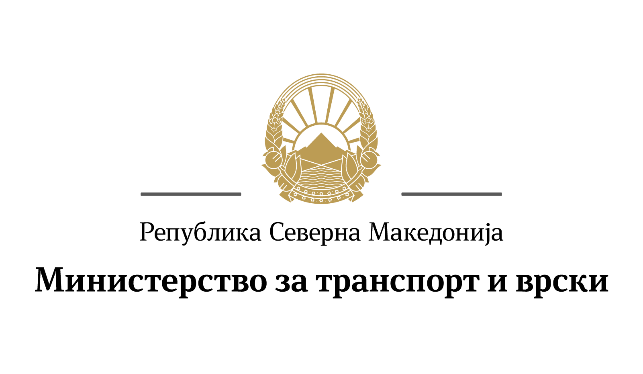 Арх.број: ____________Датум: ___.___.2023 годинаДо: Одделение за управување со човечки ресурсиПРИЈАВА за унапредување на административен службеник по Интерен оглас бр.01/20231. Име и презиме: ______________________________________________________________________2. Реден број, ниво и назив на работното место за кое аплицира:__________________________________________________________________________________________________________________________________________________________________________________________3. Тековно работно место и ниво:__________________________________________________________________________________________________________________________________________________________________________________________4. Работно искуство:_____________________________________________________________________________________________ПРИЛОЗИ:_________________________________________________________________________________________________________________________________________________________________________________________________________________________________________________________________________________________________________________________________________________________________________________________________________________________________________________________________________________Кандидатите, согласно член 49 став 4 од Законот за административни службеници („Службен весник на Република Македонија “ број 27/14, 199/14, 48/15, 154/15, 5/16, 142/16, 11/18 и „Службен весник на Република Северна Македонија“ број 275/19, 14/20, 215/21 и 99/22), можат да ги приложат следниве докази:- потврди за успешно реализирани обуки и/или- потврди за успешно рализирано менторство (како ментор или менториран административен службеник).Под материјална и кривична одговорност потврдувам дека податоците во пријавата се точни, а доставените докази се верни на оригиналот.НАПОМЕНА:Кандидатот кој внел лажни податоци во пријавата или се утврди дека внел лажни податоци, ќе биде дисквалификуван од натамошна постапка по овој оглас.Скопје, ___.___.2023 година                                                Подносител на пријавата:                                                                                           _______________________________________                                                                                                          (име, презиме и потпис)